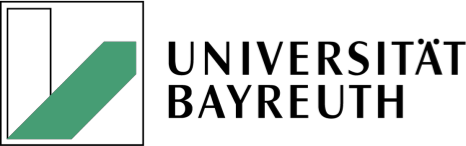 Rechts- und WIRTSCHAFTSWISSENSCHAFTliche FakultätLehrstuhl für Human Ressource Management & IntrapreneurshipProf. Dr. Rodrigo IsidorBachelorarbeit / MasterarbeitThema:XYZVorgelegt von:Vor- und Nachname:		Erika MusterfrauE-Mail-Adresse:		erika.musterfrau@uni-bayreuth.deMatrikelnummer:		1234567Semester:			8. SemesterAbgabetermin:Bayreuth, 13.05.2020